Publicado en  el 04/07/2016 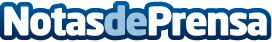 La Ruta Lebaniega del Camino de Santiago cumple un año como Patrimonio de la HumanidadLa Consejería de Cultura otorgará un diploma acreditativo a los municipios por los que discurreDatos de contacto:Nota de prensa publicada en: https://www.notasdeprensa.es/la-ruta-lebaniega-del-camino-de-santiago Categorias: Nacional Viaje Historia País Vasco Galicia Asturias Cantabria Entretenimiento Turismo Patrimonio http://www.notasdeprensa.es